 Библиотечный  квест « Лингвистическое путешествие робота Робо по Вселенной слов»Тамашевская Алла Анатольевна,  педагог-библиотекарь , МБОУ  Зимовниковская СОШ № 1 п. Зимовники, Ростовской области2021 годВведение  Основным  источником информации  для обучающихся, конечно, является продуктивное  чтение. Формирование вдумчивого, сознательного, мыслящего читателя – это необходимый фундамент   на первых ступенях работы с книгой. Приоритетной задачей  школьной библиотеки является привлечение  маленьких читателей. В мире информации ребенку несложно  затеряться, поэтому используются  продуктивные формы и методы работы. Проведение библиотечного квеста-игры  позволит повысить развитие познавательного и читательского интереса  к научной  и познавательной  литературе. Библиотечный  квест-игра    можно провести в рамках мероприятий, посвященных   Году  технологий и науки .Цель квеста:  формировать читательскую  компетентность: отбирать и понимать необходимую информацию, расширить круг детского чтения, формировать  информационную культуру  обучающегося.Задачи: развивать    креативное  начало,  проявлять интерес к чтению через работу с медиаресурсами.     Проведение квеста –игры   в игровой форме позволит  обобщить  полученные знания  по русскому языку, окружающему миру. В соответствии  с требованиями ФГОС   мероприятие ориентировано на  предметные результаты: личностные (формирование внутренней позиции юного читателя, осмысление базовых ценностей, стремление к здоровому образу жизни) и метапредметные (формировать умение работать в группе, умение строить монологическое высказывание, находить необходимую информацию в сети Интернет. Использование квест-технологии, ИКТ- технологии, элементы критического мышления позволит  читателям   расширить границы читательских компетенций.  Использование технологии здоровьесбережения  соответствует деятельностному подходу в образовании. Данное мероприятие состоит из 3этапов с элементами театрализации. Продуктом мероприятия будет  лепбук, где будет отражаться работа команды, на каждом этапе. По итогам  квеста-игры участники  получают сертификаты и пригласительный билет в  школьную библиотеку  в виде рекомендательного списка для дополнительного чтения.Ход квеста-игры     Используемая литература:1. Андон, О. Лучше один раз увидеть... / О. Андон // Библиотека. – 2018. – № 4. – С. 29-33. – (Курс на развитие). Реализация проекта Минкультуры РФ «Библиотеки нового типа». Познавательные квесты – актуальная форма работы с читателями.2. Батова, М. Е. Библиоквест: секреты успеха / М. Е. Батова // Современная библиотека. – 2016. – № 2. – С. 84-87. – (Кейс). Привлечение юных читателей в библиотеку через квест-игру.Костенко, Е. А. Квестология / Е. А. Костенко // Современная библиотека. – 2016. – № 10. – С. 70-73. – (Опыт). Квест-игры в библиотечной практикеФорма  мероприятия 	Библиотечный урок -медиапутешествие	Название  мероприятия« Лингвистический квест- путешествие робота Робо по Вселенной слов»Целевая аудиторияобучающиеся 4-5 классов.Цель мероприятияРасширить умения работы со словарем,  формировать читательскую  компетентность:отбирать и понимать необходимую информацию в сети Интернет  уметь  глубоко анализировать     информацию Задачи  развивать    креативное  начало, интерес к чтению через  работу со словарем прививать навыки понимания текстов  разных стилей  и самостоятельного  подбора  информации из сети ИнтернетПланируемые результаты осмысление базовых ценностей, стремление к здоровому образу жизни  проявлять заинтересованность в личном развитииЛичностные УУДосмысление базовых ценностей, стремление к здоровому образу жизни  проявлять заинтересованность в личном развитииМетапредметные УУДформировать умение работать в группе, умение строить монологическое высказывание, находить необходимую информацию в сети Интернет, уметь работать  на сайтах Технологииквест-технологии, ИКТ- технологии, элементы критического мышления, здоровьесбережениеМесто проведения  Школьная библиотека Оборудование книжная выставка, раздаточный материал участникам квеста, лепбук, карандаши, ручки, компьютер (2ш), гонг.№Этапы мероприятия Деятельность   учителя Деятельность обучающихся 1ВступлениеДобрый день, ребята.  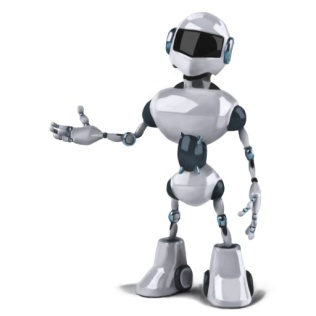 Сегодня  мы  отправимся с вами лингвистическое  медиапутешествие  по Вселенной слов. 2021 год  Год науки и технологии, поэтому  моим помощником  будет робот Робо.  (робот с дистанционным управлением, аудиозапись голоса ) Вы находчивы, умны, не боитесь испытаний ?Нужно нам открыть словарь - всей Вселенной государь  Произносим  все волшебные слова :  «Отправляясь по Вселенной слов,будь ко всему готов!»Обучающиеся настраиваются на игру,  просматривают презентацию. Ребята готовы  начать урок-медиапутешествие. Дети: Да..Дети отвечают, что они готовы играть. Произносят волшебные слова  и делятся на команды .21 этап« Путешествие в прошлое»Каждая команда получает задание вы должны  ответить,  как это связано с толковым словарем Даля. Если вы правильно выполняете  задание, то сможете  отправиться дальше. Команда № 1 Какое  первое слово  легло в основу  толкового словаря Даля ?  («замолаживает»)Что оно обозначает ?Команда № 2  Откройте медиаресурсы  дайте толкование 2х слов, связанных с развитием теехнологийhttps://gufo.me/dict/dal (медиаресурсы)https://gufo.me/dict/ozhegovКоманды получают задание,  при  затруднении обращаются к  толковому словарю В.И. Даля.  Робот,  библиотекарь   оценивает работу команды При выполнении  получают жетоны и отражают в лепбуке на каждом этапе квеста.  32 этап«  Звездная Вселенная словарей»    Звучит космическая музыка.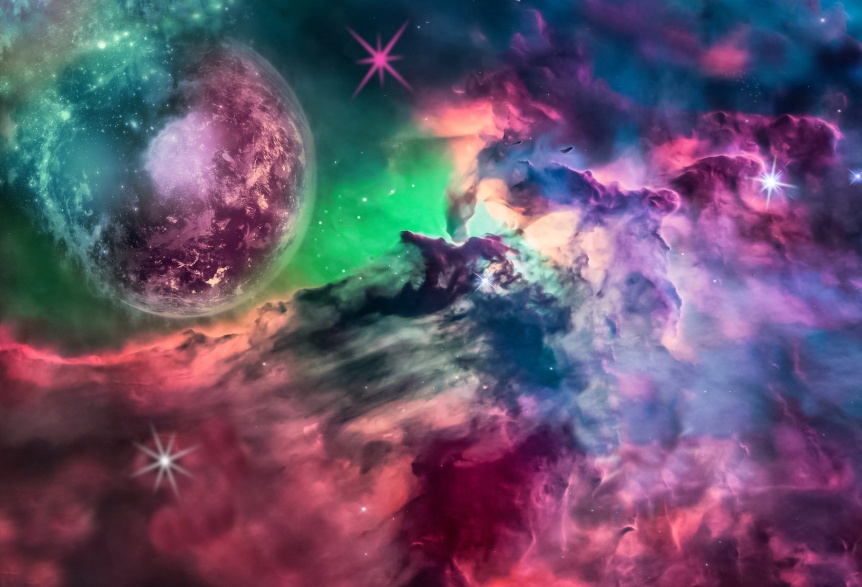 Команда № 1 .Составить словарную стать к словам: « наука», «технологии». Назовите созвездия, которые вам известны Команда  № 2. Составить словарную стать к словам:  «изобретения», «технологии». Назовите созвездия, которые вам известныНа слайде  изображены звезды. Обучающиеся выбирают созвездие, и отвечают на вопросы  с помощью  словарей и медиаресурсов.43.  этап.Физминутка Робот Робо под  космическую музыку   делает  физические упражнения упражнения , ребята за ним повторяют Участники квеста выполняют  физминутку54 этап. «Затерянный мир» (кабинет биологии) Работа со словарем фразеологизмов. https://fraze.ru/index.php/frazeologizmРебята  получают карточки с заданием. Необходимо выбрать ФЕ , где  речь идет о  изобретениях и открытиях. 6Подведение итоговБиблиотекарь: Вот и закончилось наше  путешествие. Что было самым интересным ?Что нового вы сегодня узнали?Оценивают работу  по содержанию лепбука.Книги –друзья и помощники, они ответят вам на самые трудные вопросы. Библиотекарь проводит обзор у книжной выставки, рекомендует ребятам  список для  познавательного  чтения.Ребята, вы получаете  пригласительный билет в библиотеку. Приходите, мы вас ждем! Робот Робо награждает сертификатами участников квеста.Дети отвечают на вопросы  библиотекаря. Участники получают пригласительный  читательский билет .